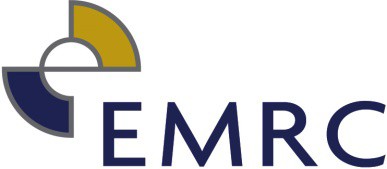 REGISTER OF GIFTS AND CONTRIBUTIONS TO TRAVEL FROM 1 JULY 2019 – 30 JUNE 2020Local Government Act 1995Local Government (Administration) Regulations 1996NAME OF PERSON MAKING DISCLOSURENAME OF PERSON MAKING DISCLOSUREDESCRIPTION OF GIFT NAME OF PERSON WHO MADE GIFTADDRESS OF PERSON WHO MADE GIFT     DATE GIFT WAS RECEIVEDESTIMATED VALUE OF GIFT AT TIME IT WAS MADE        NATURE OF RELATIONSHIP BETWEEN PERSON WHO MADE GIFT AND PERSON WHO RECEIVED GIFT        FOR A GIFT THAT IS A TRAVEL CONTRIBUTION – DESCRIPTION AND DATE OF TRAVEL         FOR AN EXCLUDED GIFT UNDER s.5.62(1B)(a)- THE DATE OF THE APPROVAL REFERRED TO IN s.5.62(1B)(a)(ii) AND THE REASONS FOR THE APPROVAL00025Mr Marcus Geisler2 Tickets to City of Kalamunda Mayoral Dinner2 Tickets to City of Kalamunda Mayoral DinnerCity of KalamundaAbruzzo Molise Club, 30 Brooke Road, Wattle Grove20/07/2019$140.00Member Council of EMRCN/AN/A00026 Cr David McDonnell2 Tickets to City of Kalamunda Mayoral    Dinner2 Tickets to City of Kalamunda Mayoral    DinnerCity of KalamundaAbruzzo Molise Club, 30 Brooke Road, Wattle Grove20/07/2019$140.00Member Council of EMRCN/AN/A00027Mr Marcus Geisler2 Tickets to City of Belmont Mayoral Dinner2 Tickets to City of Belmont Mayoral DinnerCity of Belmont215 Wright Street, Cloverdale05/10/2019$300.00Member Council of EMRCN/AN/A00028Cr David McDonnell2 Tickets to City of Belmont Mayoral Dinner2 Tickets to City of Belmont Mayoral DinnerCity of Belmont215 Wright Street, Cloverdale05/10/2019$300.00Member Council of EMRCN/AN/APersons no longer serving or employed at the EMRC